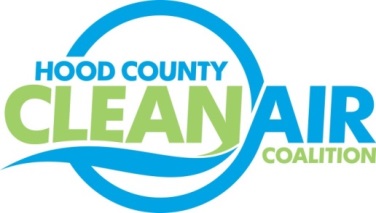 Meeting: Wednesday, July 6, 2016Neely House304 East Rucker Street, Granbury, Texas 760488:30-10:00 a.m.AgendaCall Meeting to OrderEPA Updates – Randy Pitre Regional Updates – Michelle McKenzieFree Solar Webinars (Information at http://www.gosolartexas.org/events)Webinars Friday - July 8 – Community Solar, Wednesday - July 27- Leveraging Underutilized Land Upcoming Trainings (Information at http://www.dfwcleancities.org/cals/default.asp)Propane Subcommittee Meeting July 18CNG Fuel System Inspector Training August 2-3 Redesignation Substitute for 1 Hour Ozone and 1997 8 Hour Ozone NAAQS for DFW TCEQ SIP Revision for 2008 Ozone StandardRegional Air Quality UpdateAir Quality Funding Opportunities for VehiclesLocal Updates – Michelle McKenzieReview of May and June Meeting Summary Review of ProjectsMonthly Budget Review for April and MayStatus of Projects FY 16/17ReportsJune Ozone UpdateDFW Clean Cities Meeting2016 Hood County Update for Ozone Advance Annual Minutes filing for HCCAC6.)  Discussion 7.)  Adjourn 